ПЛАНВОСПИТАТЕЛЬНО-ОБРАЗОВАТЕЛЬНОЙ РАБОТЫ  В  МДОУ ДЕТСКИЙ САД №2   «СВЕТЛЯЧОК»         на 2023-2024учебный годОглавление1.Информационно-аналитический  анализ о МДОУ1.1.Материально-финансовые условия образовательнойинфракструктуры1.2.Анализ  качества результатов работы за прошедший учебный год.1.2.1 Мониторинг воспитанников1.2.2. Мониторинг затруднений и возможностей педагога1.2.3. Анкетирование родителей1.3.Задачи работы на 2023-2024уч.г.1.4 Комплектование групп на новый учебныйгод.1.5.  Перспективное планирование воспитательно-образовательной  работы  на 2023-2024учебный годИнформационно-аналитическийМуниципальное дошкольное образовательное учреждение детский сад № 2 «Светлячок» (далее ДОУ) расположено по адресу: 171400, Тверская обл., пгт.Рамешки, ул. Заводская, дом 5Учредитель: РРОО. Юридический адрес Учредителя: 171400, Тверская обл., пгт.Рамешки, ул. Советская, дом 20 МДОУ осуществляет свою образовательную, правовую и хозяйственную деятельность в соответствии с Законом об «Образовании», Типовым положением о дошкольном  образовательном учреждении, законодательством РФ, другими нормативными актами, договором между учредителем и МДОУ, Уставом МДОУ.Устав МДОУ утвержден приказом РРОО за №26 от 25.02.2015 г.Действие лицензии на право образовательной деятельности – серия РО №040786  регистрационный №295 , получена 23.03.2012г.В МДОУ реализуются программы:1) базовый компонент: - программа «От рождения до школы» (автор веракса).) (общеразвивающие группы);- «Из детства в отрочество» () (по физическому воспитанию);- «Программа «Ладушки»» ( Корепанова ) (по музыкальному воспитанию);2) вариативный компонент: - «Экологическое воспитание» ( Николаева) - «ОБЖ»(С.Н. Стеркина).- система  мониторинга «ЦОКО»По проекту МДОУ рассчитано на 6 групп. В 2022– 2023уч.г. количество групп определялось в соответствии с  санитарными нормами, предельной наполняемостью условиями образовательного процесса.           Контингент воспитанников формировался в соответствии с их возрастом, на основе медицинских документов, при наличии свободных мест. При приеме детей заключались договора с родителями.          Функционируют следующие возрастные  группы:Группа раннего возраста( от 1г. до 2-х лет)1 младшая группа (для детей от 2 до 3 лет) –, 2 младшая группа (для детей от 3 до 4 лет) –.Средняя группа (для детей от 4 до 5 лет) –Старшая группа (для детей от 5 до 6лет) –.Подготовительная группа (от 6 дл 7 лет) –      Педагогический коллектив МДОУ  состоит из 15 человек, из них:- воспитатели – 12 человек;- инструктор по физической культуре – 1 человек;- музыкальный руководитель – 1 человек;- старший воспитатель – 1человек;Качественный состав педагогов представлен следующим образом:1) педагоги имеют образование:- высшее – 2 человека;- среднее - профессиональное педагогическое  – 10 человек;- среднее - профессиональное  непедагогическое  – 2человека;- среднее - 1 человек;2) стаж работы:- до 5 лет – 2 человека;- от 6 до 10 лет –3 человека;- свыше 15 лет – 10 человек;3) квалификационные категории:- высшую квалификационную категорию – 3 человека;- первую квалификационную категорию – 6 человек;Образовательный уровень родителей воспитанников:75 % имеют высшее образование,23% среднее специальное ,2% среднее в связи с этим родители имеют хорошую мотивацию в получении качественной подготовки детей к школе и успешной их адаптации к новым социальным условиям. Часть родителей  активно включаются в процесс управления дошкольным учреждением через родительские комитеты. Оказывают материальную и физическую помощь в развитии детского сада. Количество родителей имеющих льготу по оплате  за содержание детей в МДОУ:  многодетных семей 32;-  работники МДОУ -2.1.1.Материально-финансовые условия образовательнойинфракструктурыЗдание детского сада построено по типовому проекту, двухэтажное, светлое, центральное отопление, горячее и холодное водоснабжение, канализация, сантехническое оборудование в удовлетворительном состоянии. Групповые комнаты и спальные комнаты отделены друг от друга. Имеется спортивно-музыкальный зал, методический кабинет, музыкальный кабинет. Кухня-пищеблок расположен на первом этаже (заготовочная и варочная).Кухня обеспечена необходимыми наборами оборудования(Бытовой холодильник друхкамерный -1 шт., бытовой холодильник – 1 шт., морозильная камера – 2шт., электроплиты -2 шт, электрическая мясорубка – 2шт., электрический  кипятильник ,овощерезка.)Прачечную оборудована: бытовая  стиральная  машинка - 1 шт ,коландер – 1шт.,водонагреватель-1 шт.Медицинский кабинет оборудован , имеет изолятор, прививочную.Территория детского сада занимает 6296 кв.м для каждой группы есть отдельный участок, на котором размещены игровые постройки, есть веранды.Развивающая среда в МДОУ соответствует санитарно-гигиеническим требованиям  и обеспечивает:Физкультурно-оздоровительную  работу с детьми:Имеется физкультурная площадка с беговой дорожкой, стационарным спортивным оборудованием.Спортивно-музыкальный зал имеет два спортивных комплекса, мячи, кегли,  гимнастические скамейки, обручи, маты и др. Спортивные уголки во всех группах, прогулочные участки для каждой группы.Художественно – эстетическое направление:Имеется музыкальный зал, магнитофоны в каждой группе, в зале - телевизор, видеомагнитофон, музыкальный центр, микшерный  пульт, два ноутбука. В каждой группе в соответствии возрасту детей имеется уголки театрализации. В МДОУ имеется интерактивная доска с проектором Для полноценного проведения занятий по художественно-эстетическому восприятию имеется  набор наглядных пособий по народно-декоративному промыслу, репродукции картин и др. Мероприятия, направленные для художественно-эстетического развития детей:  - постоянно действует выставка детских работ «Наш вернисаж», «Умелые руки»; - проведение муниципального конкурса «Лесенка успеха»- проведение каникулярной недели;- проведение всех календарных праздников и развлечений.-участие в районных мероприятиях –концертах. конкурсах, месячниках по безопасности (работа с социумом)Познавательно - речевое развитие детей:В группах имеются уголки познавательного развития, уголки речевого развития в соответствии возрасту детей и требованиям программы. В группах  имеются уголки природы с  разнообразными  разными видами комнатных растений,   аквариум  имеется в фойе.   Социально-личностное: созданы театрализованные уголки, уголки уединения, условия для создания игровой деятельности детей: сюжетно-ролевых игр, дидактических, подвижных и др..1.2.Анализ  качества результатов работы за прошедший учебный год.В 2022-2023уч. году наш коллектив работал над следующими задачами:1.Продолжать создавать условия для охраны жизни и укрепления здоровья детей.2.Развитие речи детей. 3.Патриотическое воспитаниеДля решения первостепенной задачи в ДОУ проводилась систематическая планомерная работаОрганизационные:Для успешного решения этих задач мы использовали различные средства физического воспитания в комплексе: рациональный режим, питание, закаливание (в повседневной жизни – солнце, воздух и вода),движение (утренние традиции, развивающие упражнения, спортивные игры, досуги, дни здоровья, физкультурные занятия) Продолжение традиций  проведение спортивных праздников.Во многих группах обновлены уголки физического развития, где расположены различные пособия.  Родители принимали активное участие в работе по созданию условий для охраны жизни и здоровья детей.Мероприятия, направленные на повышение квалификации педагогов в межкурсовой период:Консультация для  воспитателей: «Воспитатель на занятии по физической культуре»,- оперативный контроль по соблюдение режима;- «Роль бодрящей, дыхательной  гимнастики и самомассажа для укрепления здоровья»2. Для решения задачи по речевому развитии. Организационные:- регулярное и систематическое проведение индивидуальных и фронтальных занятий по речевому развитию - использование разнообразных методов и способов по речевому развитию детей (артикуляционная гимнастика, пальчиковая гимнастика, использование речевых игр в самостоятельной и индивидуальной деятельности с детьми - систематическая работа по театрализованной деятельности;Мероприятия, направленные на повышение квалификации педагогов в межкурсовой период:Семинар -«Речевое  развитие». - взаимопосещение занятий по речевому развитию во всех возрастных группах;-Коллективный просмотр занятия по речевому развитию в первая младшая группе  (Шустрова Ю.М..)-Педсовет: «Речевое развитие»Консультации с молодыми педагогами : Индивидуальная работа по речевому развитию детей»3. Для решения задачи патриотического воспитания- регулярное и систематическое проведение индивидуальных и фронтальных занятий по познавательному  развитию - использование разнообразных методов и способов по развитию познавательной активности детейпо (НОД, экскурсии, чтение познавательной литературы ,просмотр фильмов патриотического содержания.  и тд.Мероприятия, направленные на повышение квалификации педагогов в межкурсовой период:Семинар -«патриотическое воспитание  ».- взаимопосещение занятий по познавательному развитию во всех возрастных группах;- оперативный контроль – организация учебно-воспитательного процесса « НОД по познавательному  развитию» патриотического содержания-Коллективный просмотр занятия по познавательному  развитию в  подготовительной  группе  (Лисичкина И.Е) «Малая Родина». Иванова В.С. «Моя Родина» (средняя группа)-Педсовет: «патриотическое воспитание»Работа с родителями:Анкетирование родителей первой младшей группы :»Адаптация детей к условиям МДОУ»Анкетирование родителей по системе мониторинга ЦОКО «Удовлетворенность работой МДОУ»Тематические родительские собрания во всех группах .Родители принимали активное участие во всех мероприятиях МДОУ Инновационная и экспериментальная деятельность:Организационные:Работа  творческая группа по освоению ФГОС Мероприятия, направленные на повышение квалификации педагогов в межкурсовой период:- консультация: «Организация воспитательно-образовательного процесса в группах с учетом ФГОС»;-школа начинающего воспитателя «Планирование с учетом требований - оперативный контроль: «Готовность педагогов к НОД с детьми с учетом ФГОС».- Педагоги принимали участие в работе методических объединений вопитателей района. С  опытом работы  выступали : Шустрова Ю.М.,Боярская С.Б., Иевлева С.В.-« ,Лисичкина И.ЕРабота с социумом:Принимали участие в подготовке детей к муниципальным конкурсам«Разноцветные стихи», « В ритме детства». Результаты: оценки по системе ЦОКО  по анкетированию родителей:Сводная таблица возможностей и затруднений педагоговна  2021– 2022учебный годМониторинг обученности , воспитанности детей по группам и образовательным областям по системе мониторинга « ЦОКО».Анализ диагностики за 2022-20203учебный год1.Результаты диагностики по системе диагностирования «ЦОКО»показали хороший результат воспитательно-образовательной работы всего педагогического коллектива за 2022-2023учебный год.Прослеживается положительная динамика по воспитанию личностных качеств и по освоению образовательных  областей во всех возрастных группах. 2. Результаты мониторинга педагогического процесса так же показали хорошие результаты, так по сводной таблице возможностей и затруднений педагогов за 2022 -2022учебный год мы можем увидеть.По критерию оценки «Имею опыт, могу поделиться»: 91, 3 % (что составляет 11 человек).По критерию оценки «Имею недостаточный опыт, хочу научиться»: 8,7 % (что составляет 3 человека)    На фоне достигнутых успехов в системе воспитательной работы детского сада, нами были выявлены следующие проблемы и противоречия:1..Не в полном объеме имеется спортивный инвентарь для качественного проведения физкультурных занятий,пособий для музыкального развития детей.(Необходимо пополнение материальной базы.3. Для проведения полноценной работы для подготовки стартовой площадки по введению ФГОС не достаточно методических пособий, ИТК.Исходя из полученных результатов мониторинга обученности и воспитанности воспитанников и педагогического персонала, нам необходимо определить задачи на 2020-2021учебный год..Задачи работы на 2023-2024уч.г.1. Продолжать создавать условия для охраны жизни и укрепления здоровья детей.2.Экологическое воспитание 3. Патриотическое  воспитание детей1.4 Комплектование групп на новый учебныйгод.Старший воспитатель – Давыдова Л.В.Музыкальный руководитель – Лютая Елена ЛьвовнаИнструктор физкультуры – Кротова Валентина АлександровнаПсихолог – Соколова Т.А.Педагоги по дополнительному образованию -Иевлева С.В., Боярская С.Б.1.5.  Перспективное планирование воспитательно-образовательной  работы  на 2023-2024учебный годСЕНТЯБРЬОКТЯБРЬНОЯБРЬДЕКАБРЬ	    ЯНВАРЬФЕВРАЛЬМАРТАПРЕЛЬМАЙСогласовано на педагогическом        Совете МДОУ детскийсад №2 «Светлячок                          Протокол № 1 от31.08.2023г             УтверждаюЗаведующий  МДОУ детскийсад№2 « Светлячок»___________/    О.А.ЛисичкинаПриказ №34 от 32.08.2023гМДОУ детский сад №2 "светлячок" Параметр оценкиОценкаХорошая оценка деятельности ДОО45,45Оснащенность ДОО9,611. Детский сад достаточно обеспечен развивающими игрушками, игровым оборудованием, позволяющим удовлетворить интересы ребенка1,902. Участок детского сада оснащен современным и разнообразным оборудованием, привлекательным для детей и обеспечивающим оптимальную двигательную активность каждого ребенка1,693. В детском саду созданы условия для физического развития и укрепления здоровья ребёнка2,314. Детский сад оптимально оснащен техническим оборудованием: телевизорами, мультимедийными устройствами, музыкальными центрами, компьютерами, другой техникой1,675. В детском саду достаточно книг, пособий, детских журналов, методических материалов для организации качественного педагогического процесса2,05Квалифицированность педагогов8,036. В детском саду работают квалифицированные и компетентные педагоги и специалисты2,727. Все воспитатели готовы создать комфортные и безопасные условия для каждого ребенка2,688. В детском саду воспитатели и специалисты оптимально согласуют свои цели для полноценного развития, воспитания ребенка2,63Развитие ребенка в ДОО17,629. Ребенок с интересом и пользой проводит время в детском саду, его привлекают к участию в организуемых мероприятиях 2,7710. В детском саду созданы все условия для раскрытия способностей ребенка, удовлетворения его познавательных интересов и разумных потребностей2,5311. В успехах ребенка есть очевидные заслуги педагогов детского сада2,7112. Благодаря посещению детского сада ребенок легко общается со взрослыми и сверстниками.2,7113. Благодаря посещению детского сада ребенок приобрел соответствующие возрасту необходимые знания и умения, 2,6114. Режим работы детского сада оптимален для полноценного развития ребенка и удобен для родителей2,7915. Благодаря посещению детского сада ребенок готов к поступлению в школу (оценка дается по отношению к ребенку старшей и подготовительной групп)1,49Взаимодействие с родителями 10,1816. Родителям доступна полная информация о жизнедеятельности ребенка в детском саду2,5717. Педагоги предоставляют консультационную и иную помощь родителям в вопросах воспитания ребенка2,6018. Родителям предоставляется возможность участия в управлении учреждением, внесения предложений, направленных на улучшение работы детского сада2,5619. Любые предложения родителей оперативно рассматриваются администрацией и педагогами детского сада, учитываются при дальнейшей работе2,45Условные обозначения для суммарной оценки деятельности ДОО:Hизкая оценка (неудовлетворительная)-Удовлетворительная оценкаХорошая оценка-Высокая оценка-Условные обозначения для оценки групп параметров:Недопустимое значение-Допустимое значение-№п/пРаздел деятельности                                                               Имею опыт,могу поделиться:- владею вопросом отлично – 5 баллов;- знаю вопрос хорошо – 4 баллов. Имею недостаточный опыт, хочу научиться:- есть знания по данномувопросу, но не крепкие-3балла;- имею частичные знания – 2 балла;  Не имею опыта, хочу научиться:- имею скудные знания, скорее не разбираюсь -  1 балл;  - не представляю, как можно проводить эту работу с детьми - 0 баллов;  1Организация игровой деятельности               100%1 «а»Проведение детской игры:- сюжетно-ролевой;- дидактической;- подвижной; 100%2Закаливающие  и профилактические мероприятия100%3Организация оптимальной двигательной активности100%4Обеспечение безопасности жизнедеятельности100%5Физическое развитие100%6Экологическое воспитание100%7Речь и речевое общение100%7 «а»Обучение детей рассказыванию, пересказу.100%8Обучение грамоте100%9Обучение детей ФЭМП -математике100%10Познавательная деятельность100%11Вопросы этики и эстетики100%12Художественно-речевая и театральная деятельность100%13Приобщение к искусству91.6%8.4%14Взаимоотношения детей и взрослых100%15Создание благоприятного микроклимата в группе100%16Создание развивающей среды100%17Организация продуктивной деятельности100%18Взаимоотношения с семьями воспитанников,организация работы с родителями100%19Организация досугов, праздников100%20Планирование воспитательно-образовательной работы с детьми100%21Определение уровня достижения детей  (знаний, умений, навыков)100%22Педагогика сотрудничества100%23Нравственное воспитание91.6%8.4%24Обучение детей навыкам рисования, лепки и аппликации91.6%8.4%25Развитие конструкторских навыков, конструирование91.6%8.4%26Уход за растениями, работа с детьми в уголке природы100%27Воспитание трудовых навыков, самообслуживание, труд на природе100%28Организация работы по обучению ПДД и пожарной безопасности100%29Умение организовать детей перед занятием или на какой-либо другой вид деятельности100%30Проведение индивидуальной работы с детьми по всем видам деятельности100%31Знание о культуре , быте народов места проживания82.7%17.6%32Здоровье сберегающие технологии91.6%8.4%ИТОГО:ИТОГО:91,3%8,7%0%Возрастная группаВоспитателиПомощники воспитателейГруппа раннего возраста Лисичкина И.Е.Соколова Т.А..Акулова И.А.Первая   младшая группаИевлева С.В.Хорева Н.Н.Белякова Л.В.Вторая младшая группа.Шустрова Ю.М.СмирноваС.Н..Чудакова Г.Н.Средняя группа Тимошина Р.Н.Сачек Мария АлексеевнаЛорерр Алина ВалерьевнаСтаршая группаИванова В.СБоярская С.Б.Макарова Л.Л..Подготовительная группа Царенкова Т.И.Иванова М.И.Давыдова Т.А.Разделы годового планаМероприятия Сроки проведенияОтветственные Ответственные Предполагаемые результаты1.Организационно-управленческая работаТекущие инструктажи по охране труда , технике безопасности и охране жизни и здоровья детей.Техника безопасности на кухне, работа с электроприборами.Прачечная – стиральный агрегат.1 неделяЗаведующая –Лисичкина О.А.Заведующий хозяйством –Прокофьева А.Н.Заведующая –Лисичкина О.А.Заведующий хозяйством –Прокофьева А.Н.Оформленная документация.1.Организационно-управленческая работа1.2.Производственное собрание: «Правила внутреннего трудового распорядка»1-2 неделяЗаведующая –Лисичкина О.А.Председатель профкома –Боярская С.Б.Заведующая –Лисичкина О.А.Председатель профкома –Боярская С.Б.Оформленная документация1.Организационно-управленческая работа13.Выбор тем и составление планов по самообразованию1.4.Помощь воспитателям в подготовке материалов  к аттестации1-2 неделя1-4 неделяСтарший воспитатель –Давыдова Л.В.Педагоги МДОУСтарший воспитатель – Давыдова Л.В.Старший воспитатель –Давыдова Л.В.Педагоги МДОУСтарший воспитатель – Давыдова Л.В.Список тем по самообразованию на 2015-2016 год1.Организационно-управленческая работа13.Выбор тем и составление планов по самообразованию1.4.Помощь воспитателям в подготовке материалов  к аттестации1-2 неделя1-4 неделяСтарший воспитатель –Давыдова Л.В.Педагоги МДОУСтарший воспитатель – Давыдова Л.В.Старший воспитатель –Давыдова Л.В.Педагоги МДОУСтарший воспитатель – Давыдова Л.В.Помощь в оформлении заявления, экспертное заключение, 1.Организационно-управленческая работа1.5.Инструктаж с младшим обслуживающим персоналом: «Выполнение должностных инструкций».Правила обработки посуды, проветривания, смена белья, уборка помещений.1-2 неделяЗаведующая  –Лисичкина О.А..оформленное портфолио.1.Организационно-управленческая работа1.5.Инструктаж с младшим обслуживающим персоналом: «Выполнение должностных инструкций».Правила обработки посуды, проветривания, смена белья, уборка помещений.1-2 неделяЗаведующая  –Лисичкина О.А..Оформленная документация.2.Организационно педагогическая  работа2.1.Педагогический совет: «Установочный»1-  неделяЗаведующая –Лисичкина О.А.Старший воспитатель –Давыдова Л.В.Педагоги.Материалы педсовета.Анализ работы за летний –оздоровительныйСетка занятий на 2015-2016 учебный год.Расписание занятий в залеСписок тем родительских собраний по группам.2.Организационно педагогическая  работа2.2.Консультация: «Организация воспитательно-образовательного процесса в группах с учетом ФГОС» и ФОП.Планирование  воспитательно – образовательной работы.Работа с новой методической литератрой2 неделяСтарший воспитатель – Давыдова Л.В.Творческая группа.Материалы педсовета.Анализ работы за летний –оздоровительныйСетка занятий на 2015-2016 учебный год.Расписание занятий в залеСписок тем родительских собраний по группам.2.Организационно педагогическая  работа2.3.Выставка рисунков: «Разноцветные краски лета»1 неделяСтарший воспитатель – Давыдова Л.В.Воспитатели.Материалы педсовета.Анализ работы за летний –оздоровительныйСетка занятий на 2015-2016 учебный год.Расписание занятий в залеСписок тем родительских собраний по группам.2.Организационно педагогическая  работа2.4. Консультация « Создание развивающей среды с учетом ФГОС и ФОП и возрастных особенностей детей»3 неделяСтарший воспитатель – Давыдова Л.В..Материалы педсовета.Анализ работы за летний –оздоровительныйСетка занятий на 2015-2016 учебный год.Расписание занятий в залеСписок тем родительских собраний по группам.2.Организационно педагогическая  работа2.4. Консультация « Создание развивающей среды с учетом ФГОС и ФОП и возрастных особенностей детей»3 неделяСтарший воспитатель – Давыдова Л.В..Материалы консультации. Фотоотчет.2.Организационно педагогическая  работа2.5. Разработка плана постоянно действующего семинара по патриотическому воспитанию  детей2-3 неделяСтарший воспитатель – Давыдова Л.В..Материалы консультации. Фотоотчет.2.Организационно педагогическая  работа2.5. Разработка плана постоянно действующего семинара по патриотическому воспитанию  детей2-3 неделяСтарший воспитатель – Давыдова Л.В..Фотоочет об оформлении выставки2.Организационно педагогическая  работа2.5. Разработка плана постоянно действующего семинара по патриотическому воспитанию  детей2-3 неделяСтарший воспитатель – Давыдова Л.В..План семинара.2.Организационно педагогическая  работа2.5. Разработка плана постоянно действующего семинара по патриотическому воспитанию  детей2-3 неделяСтарший воспитатель – Давыдова Л.В..Положение о смотре конкурсе.Результат в форме фотоотчёта о благоустройстве участка.2.Организационно педагогическая  работа2.7. Первичная диагностика психологической готовности детей к обучению в школеВ течении месяца4 неделяПсихолог-Соколова Т.А.Положение о смотре конкурсе.Результат в форме фотоотчёта о благоустройстве участка.3.Взаимодействие с родителями3.1Анкетирование родителей младших групп: «Адаптация детей к условиям МДОУ»3-4 неделяПсихолог-Соколова Т.А.Анкеты родителей.Мониторинг адаптации.3.Взаимодействие с родителями3.2.Родительские собрания по группам1-2 неделяСтарший воспитатель –Давыдова Л.В.Воспитатели групп.Протоколы родительских собраний.Конспекты родительских собраний3.Взаимодействие с родителями3.4.Заседание родительского комитета:-отчет о проделанной работе-утверждение плана работы на год-составление и утверждение плана работы родительского комитета3 неделяЗаведующий Лисичкина О.А.Старший воспитатель –Давыдова Л.В..Родительский комитет.Протокол  заседания родительского комитетаПлан мероприятий на 2015 учебный год3.Взаимодействие с родителями3.5.Заключение родительских договоровВ течении всего месяцаЗаведующая –Лисичкина О.А.Оформленная документация4.Преемственность со школой4.1.Составление плана по преемственности МДОУ и школы1-2 неделя Старший воспитатель –Давыдова Л.В.План реализации мероприятий совместной работы МДОУ и начальной школой4.Преемственность со школой4.2. Посещение детьми школы 1 сентября – День знаний1 неделяВоспитатели подготовительной группыПлан реализации мероприятий совместной работы МДОУ и начальной школой4.Преемственность со школой4.2. Посещение детьми школы 1 сентября – День знаний1 неделяВоспитатели подготовительной группыФотоотчет о посещении линейки5. Инновационная и экспериментальная деятельностьВнедрение ФОП в образовательный процесс МДОУВ течении всего месяцаЗаведующий МДОУ  - Лисичкина О.А.Старший воспитатель –Давыдова Л.В.Творческая группа.Педагоги МДОУМатериалы  ФГОС.6. Работа творческой группыСоставление плана работы творческой группы2-3 неделяВ течение Творческая группа Заведующая хозяйством. Проект с планом мероприятий.7. Административно-хозяйственная работа7.1.Работа по благоустройству территориивсего месяцаПрокофьева А.Н.Отчет о проделанной работе7. Административно-хозяйственная работа7.2.Анализ маркировки мебели  и подбор мебели по группам.1-2 неделяЗаведующая  –Лисичкина О.А..Старший воспитатель-Давыдова Л.В.Отчет о соответствии маркировки согласно СанПин7. Административно-хозяйственная работа7.3.Совещание при заведующем: «Подготовка МДОУ к новому учебному году»1 неделяЗаведующая –Лисичкина О.А.Протокол собрания.7. Административно-хозяйственная работа7.2.Подача заявок на КПКП1- неделяЗаведующая –Лисичкина О.А.Список педагогов в РРОО.7. Административно-хозяйственная работа7.4.Работа по составлению новых локальных актов1-3 неделяЗаведующая –ЛисичкинаО.а.Оформленная документация8. Контрольно-диагностический блок8.1.Проведение первичной диагностики 1- 2 неделяСтарший воспитатель – Давыдова Л.В.Педагоги.Материалы диагностики.Сводный мониторинг на  начало уч. года8. Контрольно-диагностический блок8.2.Выбор тем и составление планов по самообразованию1-2 неделяСтарший воспитатель – Давыдова Л.В.Педагоги.Список тем по плану самообразования8. Контрольно-диагностический блок8.3Руководство и контроль: «Создание развивающей среды по областям в соответствии ФОПВ течение всего месяца.Старший воспитатель – Давыдова Л.В.Анализ проверки  написания планаРазделы годового планаМероприятия Сроки проведенияОтветственные Предполагаемые результаты1.Организационно-управленческая работа1.1.Совещание при заведующей: « Выполнение плана работы за прошедший и обсуждение планов работы на предыдущий месяц»1 неделя Заведующий МДОУ Лисичкина О.А..Старший воспитатель МДОУ – Давыдова Л.В.Творческая группа.Протокол совещаний.1.Организационно-управленческая работа1.2.Профсоюзное  собрание: «Отчетное  собрание»2 неделяЗаведующая –Лисичкина О.А..Председатель профкома –Боярская С.Б.Протокол собраний.1.3 Праздники: « Золотая осень»3-4 неделяСтарший воспитатель – Давыдова Л.В.Музыкальный руководитель:Лютая Е.Л.Воспитатели группКонспекты развлечений.Фотоотчет.2.1.Выставка поделок из овощей фруктов: «Дары осени»1 неделяСтарший воспитатель – Давыдова Л.В..Воспитатели.Фотоотчет об оформлении выставки.2.2Подготовка материала к семинару по патриотическому воспитанию2.3.Коллективный просмотр занятия во второй младшей группе по познавательному развитию (экология)1 неделяВоспитатель Шустрова Ю.М.Старший воспитатель – Давыдова Л.В.Заведующий МДОУ – Лисичкина О.А.2.4 Оперативный контроль:»Соблюдение режима» В течение всего месяца.Старший воспитатель –Давыдова Л.В.Педагоги МДОУФотоотчет.2.5 М.П.С. «Адаптация детей в младшем возрасте по результатам мониторинга»2 неделя Старший воспитатель –ДавыдоваЛ.В.Заведующий Лисичкина О.А.»Психолог -Соколова Т.А.Протокол совещания. Заполненные анкеты родителей.Результаты мониторинга.2.6. Осенние праздники (2-я млд. средняя, старшая, подготовительная группы)3-4неделяМузыкалный руководитель- Лютая Е.Л. Педагоги МДОУФотоотчет3.Взаимодействие с родителями3.1.Оформление и обновление материала в уголке для родителей, уголки по ОБЖВ течение всего месяцаСтарший воспитатель –Давыдова Л.В.Педагоги МДОУФотоотчет. Материалы для уголка родителей по возрастным группам.3.Взаимодействие с родителями3.3.Родительское собрание в подготовительной группе : « В первый раз в первый класс» с приглашением учителей начальных классов.Родительские собрания по всем группам согласно плану работы с родителями 2 неделяЗаведующий МДОУ  –Лисичкина О.А.Старший воспитатель –Давыдова Л.В..Педагоги Материалы собрания.Результаты диагностики.Памятки родителям.3.Взаимодействие с родителями4.Преемственность со школой4.1.Посещение уроков в школе бывших выпускников3 неделяСтарший воспитатель –Давыдова Л.В.Воспитатели  подготовительной группы.Учителя начальной школы. Фотоотчет.4.Преемственность со школой4.2 Первое знакомство с учителем детей подготовительной группы2 неделяСтарший воспитатель –Давыдова Л.В. Воспитатели  подготовительной группы.Учителя начальной школы.Фотоотчет о встрече.6. Административно-хозяйственная работа5.1.Рейд по проверке санитарного состояния групп и пищеблока3 неделяЗаведующий МДОУ – Лисичкина О.А..Материалы проверки.Круглый стол при заведующем – успехи и проблемы.6. Административно-хозяйственная работа5.2.Работа по составлению локальных актов1-4 неделя Заведующий МДОУ – Лисичкина О.А.Оформленная документация7. Контрольно-диагностический блок7.1.Руководство и контроль: « планов воспитательной работы ».В течение всего месяцаСтарший воспитатель – Давыдова Л.В.Педагоги.Материалы проверки.7. Контрольно-диагностический блок7.2.Руководство по составлению планов по самообразованиюВ течение всего месяцаСтарший воспитатель – Давыдова Л.В.Педагоги.Материалы плана самообразования.Разделы годового планаМероприятия Сроки проведенияОтветственные Предполагаемые результаты1.Организационно-управленческая работа1.1.Работа педагогов по самообразованиюВ течении всего месяцаСтарший воспитатель Давыдова Л.в.Материалы плана самообразования.1.Организационно-управленческая работа1.2.Анализ заболеваемости детей за прошедший квартал1 неделя Старший воспитатель Давыдова Л.В.Заведующий МДОУ Лисичкина О.А..Материалы анализа.1.Организационно-управленческая работа1.3.Совещание при заведующей: « Выполнение плана работы за прошедший  месяц и обсуждение планов работы на предыдущий месяц»1 неделя Заведующий МДОУ Лисичкина О.А.Старший воспитатель МДОУ – Давыдова Л.В..Творческая группа.Протокол совещания1.Организационно-управленческая работа1.4Физкультурные осенние праздники :3-4 неделяСтарший воспитатель – Давыдова Л.В.Инструктор по физической культуре:Кротова В.А.Конспекты праздников.Фотоотчет.План предварительной работы.2.Организационно педагогическая деятельность2.2. коллективный просмотр занятия в средней  группе  по познавательному развитию (экология)3 неделя воспитатель средней гр. – Тимошина Р.Н.Педагоги средней группы Тимошина Р.Н.Фотоотчет.Конспект проведения занятия.2.Организационно педагогическая деятельность2.3 Выставка рисунков: « «Осенняя сказка»1 неделяСтарший воспитатель МДОУ – Давыдова Л.В..Педагоги МДОУ.Фотоотчет.3.Взаимодействие с родителями3.Взаимодействие с родителями3.1.Оформление и обновление материала в уголке для родителей В течение всего месяцаСтарший воспитатель –Давыдова Л.В.Педагоги МДОУФотоотчет. Материалы для уголка родителей по возрастным группам.4.Преемственность со школой4.1.Экскурсия детей подготовительной группы в школу «Знакомство с учителем и школой»3 неделя Педагоги подготовительной группы.Старший воспитатель МДОУ – Давыдова Л.ВУчителя начальных классов Рамешковская СОШ.Фотоотчет.5. Инновационная и экспериментальная деятельность5.1Требования ФОП и внедрение  в учебно-воспитательном процессеВ течение всего месяцаЗаведующий МДОУ – Лисичкина О.АСтарший воспитатель МДОУ – Давыдова Л.В..Творческая группа.Оформленная документация ФГОС.6. Работа творческой группы6.1Помощь воспитателям в создании проектов по каждой возрастной группе В течение всего месяцаТворческая группаПроекты на год в каждой возрастной группе.7. Административно-хозяйственная работа7.1Работа по подготовке групп к зимнему периоду1-2 неделяЗаведующий МДОУ – Лисичкина О.А...Завхоз МДОУ – Прокофьева А.Н.Фотоотчет.Анализ проведенных работ 7. Административно-хозяйственная работа7.2 Текущий ремонт мебельного оборудования2-3 неделя Завхоз МДОУ – Прокофьева А.Н..Фотоотчет.7. Административно-хозяйственная работа7.3 Работа по составлению локальных актов3-4 неделя Заведующий МДОУ – Лисичкина О.А.Оформленная документация.8. Контрольно-диагностический блокРазделы годового планаМероприятия Сроки проведенияОтветственные Предполагаемые результаты1.Организационно-управленческая работа1.1.Работа педагогов по самообразованию1-4 неделяСтарший воспитатель Давыдова Л.В.Материалы плана самообразования1.Организационно-управленческая работа1.2.П.М.С.Анализ посещаемости детьми МДОУ Причины и предложения2 неделя Старший воспитатель Давыдова Л.В.Заведующий МДОУ Лисичкина О.А..Протокол совещания.Материала анализа. 1.Организационно-управленческая работа1.3.Совещание при заведующей: « Выполнение плана работы за прошедший и обсуждение планов работы на предыдущий месяц»1 неделяЗаведующий МДОУ Лисичкина О.А.Старший воспитатель МДОУ – Давыдова Л.В.Творческая группа.Протокол совещания.1.4.  Новогодние утренники в каждой возрастной группе Старший воспитатель - Давыдова Л.В.Музыкальный руководитель - Лютая Е.В.Воспитатели групп.1.5 Инструктаж по технике безопасности при проведении новогодних утренниковЗаведующий МДОУ Лисичкина О.А.2.3 Выставка на стенде в фойе «Зимние забавы!!!»2-3 неделя Педагоги МДОУ.Старший воспитатель Давыдова Л.В..Фотоотчет.2.4. Педсовет:«Экологоческое воспитание детей» »;3 неделяЗаведующий МДОУ Лисичкина О.А.Педагоги МДОУ.Старший воспитатель Давыдова Л.В.Материалы педсовета2.5.Коррекционно -развивающие занятия по подготовке детей к обучению в школеВ течение месяцаПсихолог- Соколова Т.А.Нод занятий .фотоотчет3.Взаимодействие с родителями3.1 Организация и приобретение новогодних подарков для детей.1-3 неделяРодители и воспитатели группЗакупленные подарки.3.Взаимодействие с родителями3.2.Оформление и обновление материала в уголке для родителейВ течение всего месяцаСтарший воспитатель –Давыдова Л.В.Педагоги МДОУФотоотчет. Материалы для уголка родителей по возрастным группам.3.Взаимодействие с родителями3. 3.Собрание общего родительского комитета.Решение текущих проблем.3 неделяЗаведующий МДОУ Лисичкина О.А.Старший воспитатель –Давыдова Л.В.Педагоги МДОУПротокол собрания общего родительского комитета.4.Преемственность со школой4.1.Пригласить учителей  нач. школы на Новогодние праздники4 неделяПедагоги подготовительной группы.Старший воспитатель МДОУ – Давыдова Л.В.Учителя начальных классов Рамешковская СОШ.Фотоотчет.5. Инновационная и экспериментальная деятельность5.ФГОС ПОП  в образовательном процессеВ течение всего месяцаЗаведующий МДОУ Лисичкина О.А.Старший воспитатель –Давыдова Л.В.Педагоги МДОУОформленная документация по ФГОС.6.Работа творческой группы6.1. Обсуждение сценариев и подготовка  атрибутов.1-3 неделя Творческая группаСценарии утренников и выбранные костюмы.6.Работа творческой группы6.2.Составление плана проведения каникулярной недели и подбор сценариев для проведения праздников4 неделяТворческая группаПлан мероприятий.7.Административно-хозяйственная работа7.2. Составление графика отпусков 1-2 неделяЗаведующий МДОУ Лисичкина О.А.. Протокол  общего собрания трудового коллектива.7.Административно-хозяйственная работа7.4. Работа по составлению нормативной документацииВ течение всего месяца.Заведующий МДОУ Лисичкина О.А..Оформленная документация.8. Контрольно-диагностический блок8.1Оперативный контроль : Организация воспитательно-образовательной работы  по познавательном развитию »1-2 неделяЗаведующий МДОУ Лисичкина О.А.Старший воспитатель МДОУ – Давыдова Л.В..Педагоги МДОУ.Творческая группа.Материалы и анализ оперативного контроля.Разделы годового планаМероприятия Сроки проведенияОтветственные Предполагаемые результаты1.Организационно-управленческая работа1.1.Инситруктаж «Об охране жизни и здоровья в зимний период – лед и  сосульки»1-2 неделя Заведующий МДОУ Лисичкина О.А.Педагоги МДОУ.Оформленная документация.Отчет о проделанной работе.1.Организационно-управленческая работа1.2.Совещание при заведующей: « Выполнение плана работы за прошедший и обсуждение планов работы на предыдущий месяц»1 неделяЗаведующий МДОУ Лисичкина О.А.Старший воспитатель МДОУ – Давыдова Л.В.Творческая группа.Протокол совещаний при заведующем.1.Организационно-управленческая работа1.4.Каникулы в д/с3 неделяСтарший воспитатель МДОУ – Давыдова Л.В.Творческая группа.Сценарии праздников. 1.Организационно-управленческая работа3.Взаимодействие с родителями3.1Участие родителей в проведении каникулярной неделе2 неделяПедагоги МДОУ.Родители .Фотоотчет.3.Взаимодействие с родителями3.2.Оформление и обновление материала в уголке для родителейВ течение всего месяцаСтарший воспитатель –Давыдова Л.В. Педагоги МДОУФотоотчет. Материалы для уголка родителей по возрастным группам.3.Взаимодействие с родителями3.4 Участие родителей в пополнении предметно-развивающей среды в каждой возрастной группе В течение всего месяцаПедагоги МДОУ.Фотоотчет.4.Преемственность со школой4.1Пригласить учителей начальной школы на каникулярную неделю в д/с2 неделяПедагоги подготовительной группы.Старший воспитатель МДОУ – Давыдова Л.В.Учителя начальных классов Рамешковская СОШ.Фотоотчет о посещении учителями каникулярной недели.5. Инновационная и экспериментальная деятельность5.1. .ФГОС. ФОП в образовательном процессеВ течение всего месяца.Заведующий МДОУ Лисичкина О.А.Старший воспитатель Давыдова Л.В.Педагоги МДОУОформленная документация по ФГОС.6.Работа творческой группы6.1.Консультация:«Работа по Программе воспитания» «Воспитание патриотических чувств у дошкольников»1-2 неделяМатериалы консультации7. Административно-хозяйственная работа7.1 Анализ накопительной ведомости2 неделя Заведующий МДОУ Лисичкина О.А.Завхоз  МДОУ-Прокофьева А.Н.Разделы годового планаМероприятия Сроки проведенияОтветственные Предполагаемые результаты1.Организационно-управленческая работа1.1.Повторный инструктаж по технике безопасности и по пожарной безопасности1 неделяЗаведующий МДОУ Лисичкина О.А..Завхоз  МДОУ-Прокофьева А.Н.Оформленная документация.1.Организационно-управленческая работа1.2.Обсуждение сценариев спортивных праздников и подготовка к ним и проведение.2-3 неделя Заведующий МДОУ Лисичкина О.А.Старший воспитатель Давыдова Л.В.Инструктор по физической культуре –Кротова В.А.Сценарии праздников. Фотоотчет. План предварительной работы.1.Организационно-управленческая работа1.3.Совещание при заведующей: « Выполнение плана работы за прошедший и обсуждение планов работы на предыдущий месяц»1 неделя Заведующий МДОУ Лисичкина О.А.Старший воспитатель МДОУ – Давыдова Л.В.Творческая группа.Протокол совещания при заведующем.2.Организационно - педагогическая  работа2.1.Коллективный просмотр по познавательному развитию (патриотическое воспитание)2 ,3 неделяВоспитатель-Боярская С.Б.Конспект НОДфотоотчет2.Организационно - педагогическая  работаПроектная деятельность по воспитанию патриотизма у дошкольников3 неделяСтарший воспитатель Давыдова Л.В.Педагоги МДОУ.фотоотчет, проекты.презентации2.Организационно - педагогическая  работа2.2.Обсуждение и утверждение сценариев к празднику  8 марта и подготовительная работа к ним3-4неделяЗаведующий МДОУ Лисичкина О.А.Старший воспитатель Давыдова Л.В.Педагоги МДОУ.Музыкальный руководитель МДОУ – Лютая Е.Л..Готовые к применению сценарии утренников.План предварительной.3.Взаимодействие с родителями3.1 Участие родителей в подготовке и проведении спортивных мероприятий2-3 неделя Старший воспитатель Давыдова Л.В.Педагоги МДОУ.Инструктор по физической культуре –Кротова В.А.Фотоотчет.3.Взаимодействие с родителями3.2.Оформление и обновление материала в уголке для родителейВ течение всего месяцаСтарший воспитатель Давыдова Л.В.Педагоги МДОУФотоотчет. Материалы для уголка родителей по возрастным группам.3.Взаимодействие с родителями3.3 Тематические родительские собрания в каждой возрастной группе.4 неделяСтарший воспитатель Давыдова Л.В.Педагоги МДОУ.Конспекты родительских собраний4.Преемственность со школойЭкскурсия в школу4 неделя Старший воспитатель Давыдова Л.В.Педагоги подготовительной группы.Учителя начальной школы Рамешковская СОШ.Фотоотчет. Конспект занятия.5. Инновационная и экспериментальная деятельность5. .ФГОС  ФОП в образовательном процессеВ течение всего месяца.Заведующий МДОУ Лисичкина О.А.Старший воспитатель  МДОУ–Давыдова Л.В.Педагоги МДОУОформленная документация по ФГОС.6. Работа творческой группы6.Проэктная деятельность в образовательном процессе1-4 неделяТворческая группаПрезентации проектной деятельности7. Административно-хозяйственная работа7.1Выполнение СанПин режима в МДОУ4 неделяЗаведующий МДОУ –Лисичкина О.А.Анализ выполнения СанПин режима в МДОУ7. Административно-хозяйственная работа7.2 Благоустройство территории МДОУ в зимний период1-4 неделяЗавхоз МДОУ – Прокофьева А.Н. Педагоги.Фотоотчет.Отчет о проделанной работе.8. Контрольно-диагностический блок8.1.Оперативный контроль: «Организация развивающей среды в соответствии образовательной  программы ДОУ»4 неделя Старший воспитатель  МДОУ–Давыдова Л.В.Творческая группаматериалы контороляРазделы годового планаМероприятия Сроки проведенияОтветственные Предполагаемые результаты1.Организационно-управленческая работа1.2.Совещание при заведующей по выполнению плана и утверждение на последующий месяц1 неделяЗаведующий МДОУ Лисичкина О.А..Старший воспитатель МДОУ – Давыдова Л.В.Творческая группа.Протокол совещания при заведующем.1.Организационно-управленческая работа1.4.Праздники « Для милой мамочки»1-2 неделяЗаведующий МДОУ  -Лисичкина О.А.Старший воспитатель –Давыдова Л.В.Педагоги МДОУ.Музыкальный руководитель МДОУ – Лютая Е.Л..Сценарии праздников.Фотоотчет2.Организационно - педагогическая  работа2.1.Педсовет : «Воспитание патриотических чувств  дошкольников»4 неделяЗаведующий МДОУ  -Лисичкина О.А.Старший воспитатель –Давыдова Л.В.Педагоги МДОУ.Материалы педсовета.3.Взаимодействие с родителями3.1.Оформление и обновление материала в уголке для родителейВ течение всего месяцаСтарший воспитатель Давыдова Л.В.Педагоги МДОУФотоотчет. 3.4 Анкетирование родителей: «Готов ли Ваш ребенок к школе?»3 неделяПсихолог –Соколова Т.А.Педагоги подготовительной группы.Результаты анкетирования.4.Преемственность со школой4.1 Посещение праздника Букваря  у первоклассников4 неделяСтарший воспитатель Давыдова Л.В.Педагоги подготовительной группы.Учителя начальной школыФотоотчет.5. Инновационная и экспериментальная деятельность5.1 ФОП и ФГОС в образовательном процессеВ течение всего месяца Педагоги МДОУ.Старший воспитатель МДОУ – Давыдова Л.В.Заведующий МДОУ – Лисичкина О.А.Отчетная документация.6. Работа творческой группыРазработка положения о конкурсе: «Мой участок самый уютный, красивый, и завораживающий на летний период» (подведение итогов  в сентябре 2019 года) 2 неделяТворческая группа.Положениео конкурсе.7. Административно-хозяйственная работа7.1 Инвентаризация мягкого инвентаря и соответствующий ремонтВ течение всего месяцаЗавхоз МДОУ –Прокофьева А.Н.Кастелянша МДОУ – Казакова Л.В.Материалы инвентаризации.Фотоотчет.7. Административно-хозяйственная работа7.2Работа с локальными актами.В течение всего месяцаЗаведующий МДОУ – Лисичкина О.А.Оформленная документация.8. Контрольно-диагностический блок8.1Оперативный контроль: «Организация развивающей среды по познавательному развитию (патриотическое воспитание)В течение всего месяца Старший воспитатель Давыдова Л.В.Материалы оперативного контроля.Фотоотчет.Разделы годового планаМероприятия Сроки проведенияОтветственные Предполагаемые результаты1.Организационно-управленческая работа1.1.Профсоюзное собрание: «Итоги выполнения плана работы»3 неделяПредседатель прафкомаМихайлова Н.Е.Протокол.Фотоотчет.1.Организационно-управленческая работа1.2.Производственное совещание: «Забота об участке - дело всего коллектива».В течение всего месяца.Заведующий – Лисичкина О.А.Педагоги МДОУ.Старший воспитатель Давыдова Л.В.Фотоотчет1.Организационно-управленческая работа1.3.Совещание при заведующей – обсуждение выполнения плана за прошедший месяц и утверждение на предыдущий.1 неделяЗаведующий МДОУ Давыдова Л.В.Старший воспитатель МДОУ – Давыдова Л.В.Творческая группа.Протокол совещания.2.Организационно - педагогическая  работа2.1. Открытый просмотр итогового занятия для учителей и родителей в подготовительной группе4 неделя Педагоги подготовительной группы.Старший воспитательМДОУ – Давыдова Л.В.Конспект НОД.Фотоотчет.2.Организационно - педагогическая  работа.2.Организационно - педагогическая  работа2.Организационно - педагогическая  работа2.4 Выставка работ   «Вот как мы умеем»1 неделя Педагоги МДОУ.Родители.Фотоотчет.2.Организационно - педагогическая  работаСпортивный праздник: « Папа, мама, я –спортивная семья»4 неделяИнструктор по физ. вопитатнию–Кротова В.А.Старший воспитатель- Давыдова Л.В. Педагоги старшей гр.Фотоотчет.3.Взаимодействие с родителями3.2 Консультация для родителей: « Впереди лето – забота о здоровье детей дошкольного возраста» 3 неделя Педагоги МДОУ.Врач общей практики Матвеева Е.В.Старший воспитательМДОУ – Давыдова Л.В. Материал консультации.Фотоотчет.3.Взаимодействие с родителями3.3Анкетирование родителей по мониторингу ЦОКО3 неделяПедагоги МДОУ.Старший воспитательМДОУ – Давыдова Л.В.Результаты анкетирования4.Преемственность со школой4.2 Родительское собрание в подготовительной группе с учителями:«Напутствие и пожелания для поступления в первый класс»4 неделяПедагоги подготовительной группы.Старший воспитательМДОУ – Давыдова Л.В.Учителя начальной школы.Конспект родительского собрания.Протокол родительского собрания.Фотоотчет.5. Инновационная и экспериментальная деятельность5. 1.ФОП и ФГОС в образовательном процессеВ течение всего месяца Педагоги МДОУ.Старший воспитатель МДОУ – Давыдова Л.В.Заведующий МДОУ – Лисичкина О.А.Отчетная документация.6. Работа творческой группы6.1 Составление плана работы  на летний оздоровительный период1 неделя Творческая группаПлан работы6. Работа творческой группы6.2Разработка и подбор конспектов для проведения праздников  на летний оздоровительный периодВ течение всего месяцаТворческая группаКонспекты и сценарии.Фотоотчет7. Административно-хозяйственная работа7.1 Оперативное совещание по итогам анализа питания в МДОУ3 неделяЗаведующий МДОУ – Лисичкина О.А.Старший воспитатель МДОУ – Давыдова Л.В..Материалы совещания.8. Контрольно-диагностический блок8.1 Руководство и контроль:« воспитание культуры поведения у детей »В течение всего месяцаСтарший воспитатель МДОУ – Давыдова Л.В.Материалы оперативного контроля,фотоотчет.Разделы годового планаМероприятия Сроки проведенияОтветственные Предполагаемые результаты1.Организационно-управленческая работа1.1.Проведение инструктажей к летней оздоровительной работе3-4 неделя Заведующий МДОУ – Лисичкина О.А.оформленная документация.1.Организационно-управленческая работа1.2Собрания трудового коллектива о переходе на летний режим работы.4 – неделя Заведующий МДОУ – Лисичкина О.А.Протокол общего собрания МДОУ1.Организационно-управленческая работа1.3.Организация выпуска детей в школу:- прохождение медосмотра;В течение всего месяцаВоспитатели группматериалы медосмотра;1.Организационно-управленческая работа1.4.Совещание при заведующей – обсуждение выполнения плана за прошедший месяц и утверждение на предыдущий.1 неделя Заведующий МДОУ Лисичкина О.А..Старший воспитатель МДОУ – Давыдова Л.В.Творческая группа.Протокол совещаний.1.Организационно-управленческая работа1.5. Соблюдение санэпидрежима в МДОУВ течение всего месяцаЗаведующий МДОУ –ЛисичкинаО.А.Анализ соблюдения санэпидрежима в МДОУ2.Организационно - педагогическая  работа2.1.Педсовет: «Итоговый»- о  выполнении задач воспитательно-образовательного процесса за 2022- 2023 учебный год;-« О наших успехах»4 неделяЗаведующий МДОУ – Лисичкина О.А.Старший воспитатель МДОУ – Давыдова Л.В..Педагоги МДОУ.Материалы педсовета:- анализ выполнения задач учебного года;протокол  заседания педсовета. 2.Организационно - педагогическая  работа2.1 Выпускной балл.4 неделя Педагоги МДОУ.Старший воспитатель МДОУ – Давыдова Л.В.Сценарий выпускного балла,фотоотчет.2.Организационно - педагогическая  работа2.2.Мероприятия , посвященные Дню Победы1 неделяСтарший воспитатель МДОУ – Давыдова Л.В.музыкальный руководитель _Лютая Е.Л.Воспитатели .Сценарий мероприятия «Музыкальные встречи», фотоотчет. 3.Взаимодействие с родителями3.1. Итоговые родительские собрания по всем возрастным группам: « За год мы стали взрослей»3-4 неделя Педагоги МДОУ.Старший воспитатель МДОУ – Давыдова Л.В.3.Взаимодействие с родителями3.1. Итоговые родительские собрания по всем возрастным группам: « За год мы стали взрослей»3-4 неделя Педагоги МДОУ.Старший воспитатель МДОУ – Давыдова Л.В.3.Взаимодействие с родителями3.1. Итоговые родительские собрания по всем возрастным группам: « За год мы стали взрослей»3-4 неделя Педагоги МДОУ.Старший воспитатель МДОУ – Давыдова Л.В.Конспект праздника, фотоотчет3.Взаимодействие с родителями3.1. Итоговые родительские собрания по всем возрастным группам: « За год мы стали взрослей»3-4 неделя Педагоги МДОУ.Старший воспитатель МДОУ – Давыдова Л.В.Протоколы родительских собраний, конспекты родительских собраний.3.Взаимодействие с родителями3.2Спортивный праздник : « Этот день Победы»1 неделяКротова В.А.Педагоги Старший воспитатель МДОУ – Давыдова Л.В.Протоколы родительских собраний, конспекты родительских собраний.3.Взаимодействие с родителями3.3. Итоговое заседание общего родительского комитета.2 неделяСтарший воспитатель МДОУ – Давыдова Л.В.Заведующий МДОУ – Лисичкина О.А.Протокол заседания, анализ выполненной работы за год.3.Взаимодействие с родителями3.4. Консультация для родителей: «Внимание дорога –дети  летом»3 неделяСтарший воспитатель МДОУ – Давыдов Л.В.ПрдставительГиБДДМатериалы лекции, фототчет.4.Преемственность со школой4.1. Пригласить учителей начальной школы на выпускной балл.4 неделяПедагоги подготовительной группы.Старший воспитатель МДОУ –Давыдова Л.В.Фотоотчет4.Преемственность со школой4.2 Экскурсия детей подготовительной группы на линейку «Последний звонок» в школе4 неделя Педагоги подготовительной группы.Фотоотчет5. Инновационная и экспериментальная деятельность5.1. ФОП и ФГОС в образовательном процессеВ течении всего месяцаПедагоги МДОУ.Старший воспитатель МДОУ – Давыдова Л.В.Заведующий МДОУ – Лисичкина О.А.6. Работа творческой группы6.2.Итоговое заседание – оценка результата работы за 2023-2024 год.  1-2 неделяТворческая группаПротокол заседания и перспективный план 2015-2016 год7. Административно-хозяйственная работа1.2.Закупка материалов для ремонтных работ.3-4 неделяЗавхоз МДОУ – Прокофьева А.Н.Оформленные договора.8.1.Анкетирование педагогов. Составление карт педагогического мастерства1-2 неделяПедагоги МДОУСтарший воспитатель МДОУ – Давыдова Л.В.Результаты мониторинга 8.2.Руководство и контроль: «Физическое развитие»1-2 неделяСтарший воспитатель МДОУ – Давыдова Л.В.Творческая группа МДОУ.Фотоотчет 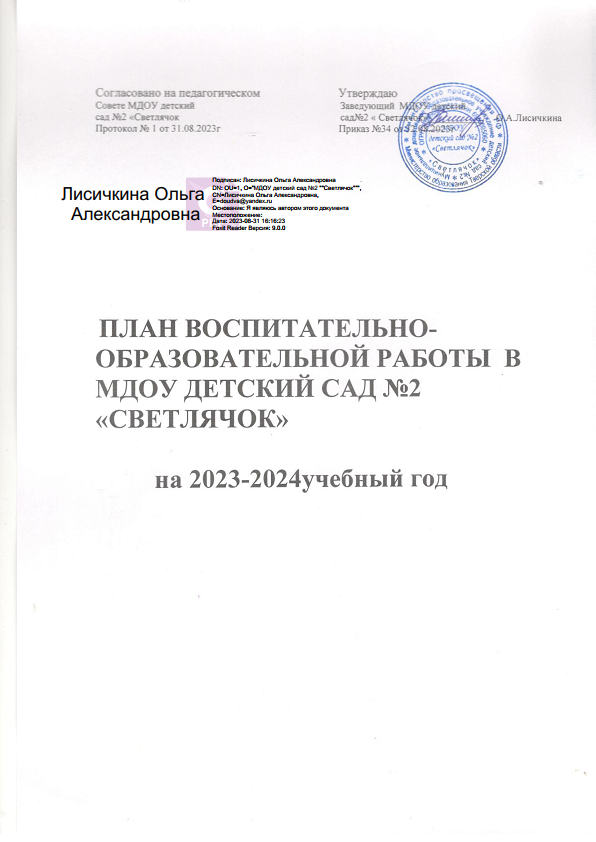 